Oboznamujeme sa s chemickým laboratóriom – pracovný list      Chemické laboratórium je špeciálne upravená miestnosť v ktorej sa robia pokusy, čiže 1....................... .  V chemickom laboratóriu musíme dodržiavať 2......................................  pravidlá, aby sme predišli 3............................. zdravia.      V laboratóriu je digestor  na odsávanie 4 ............................ škodlivín., laboratórne  5.......  a pomôcky. V laboratóriu musí byť zabezpečené  6......................, rozvod  7....................... a  8...................., prítok a 9 ................. vody. V chemickom  laboratóriu  používame OOPP  a to: 10......................., 11....................................  a 12 .......................... Na nohách máme 13 ..................  14........... .     Ochutnávať chemické látky v laboratóriu je 15...................  16....................  . Všetky škodlivé chemikálie musia byť označené  17......................................  značkami.    Nikdy nevdychujeme výpary priamo, iba dlaňou ruky privanieme vzduch k 23...... a opatrne  privoniame. S horľavinami nepracujeme  pri 24............................ ohni.      Pred prácou v chemickom laboratóriu musíme poznať pokyny na prácu s chemikáliami, bezpečnostné a hygienické  25............., zásady prvej  26..........., umiestnenie a používanie lekárničky, hasiacich prístrojov a čísla integrovaného záchranného systému :      Do chemického laboratória vstupujte len v sprievode 31....................... . nikdy nerobte vlastné  alebo vymyslené   32 ................. . Každé rozsypanie, rozliatie 33...................... alebo 34 ....................... ihneď hláste učiteľovi.     V prípade, že sa na pokožku dostali škodlivé  chemikálie, zasiahnuté miesto ihneď opláchnite prúdom 35 ........................... 36 ............... .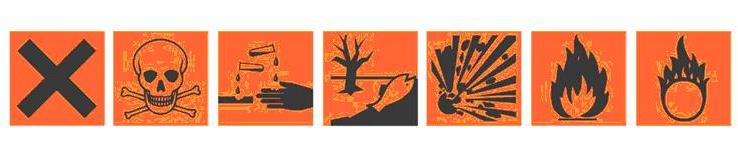 18....................19..................20...............21...................22......................27...................15015530 .......................Integrovaný záchranný systém28............29 ...............polícia1experimenty19horľavina2bezpečnostné20Zdraviu škodlivá a dráždivá látka3Poškodeniu (zničeniu)21jed4Plynných 22výbušnina5sklo23nosu6vetranie24otvorenom7plynu ( elektriny)25pravidlá8Elektriny(plynu)26pomoci9odtok2711210Biely plášť,( gumené rukavice, okuliare)28Požiarnici 11gumené rukavice, (okuliare, biely plášť)29Prvá pomoc12okuliare , (biely plášť, gumené rukavice)3015813Pevnú 31učiteľa14obuv32pokusy15prísne33chemikálie16zakázané34úraz17výstražnými35Studenej, (chladnej)18žieravina36vody